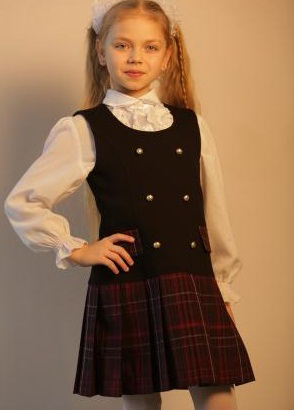 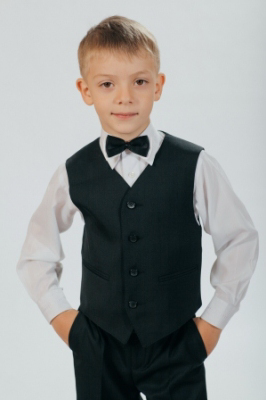 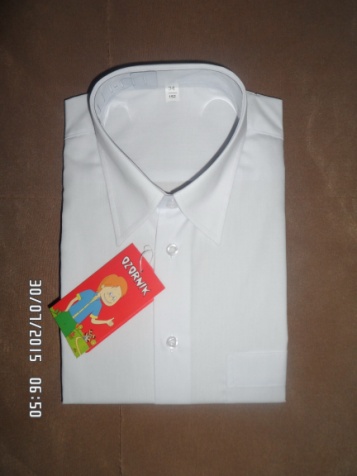 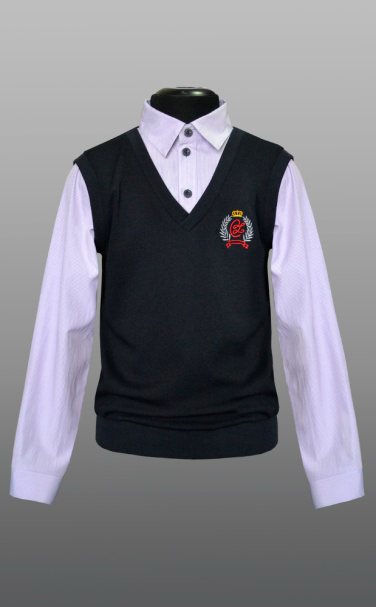     27,00 руб.                    17,90 руб.             20,00-22,00 руб.        27,50-29,90 руб.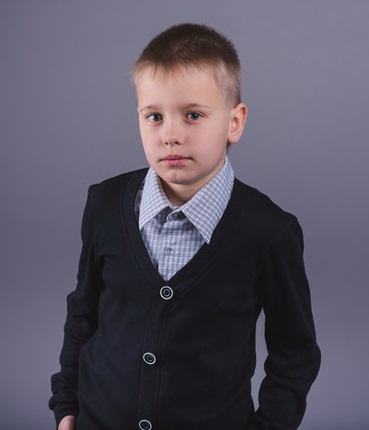 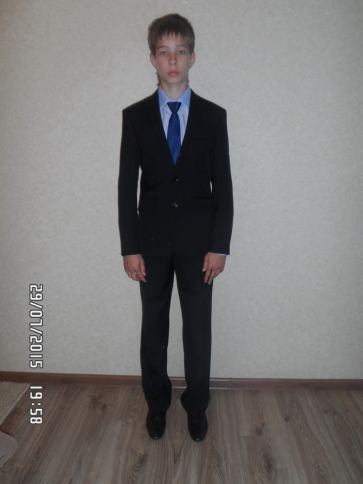 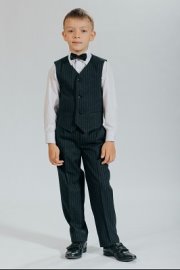 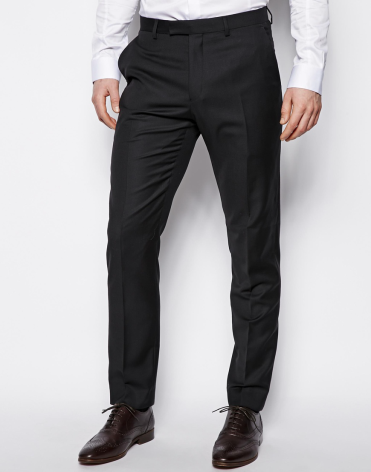  рубашка-обманка -   65,00-66,70-77,00            34,70 руб.     зауженные брюки –   19,00-21,00 руб.                                                                                         от 23,00  руб.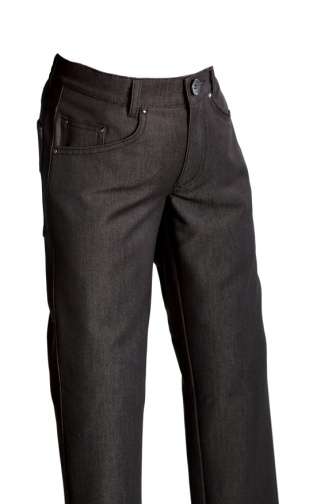 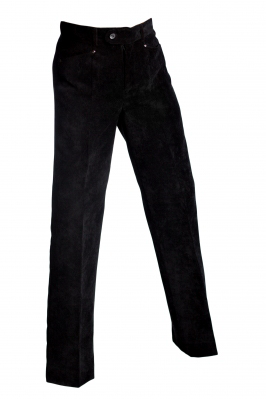 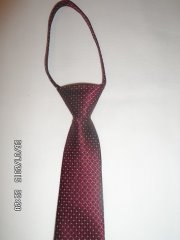 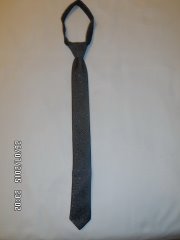 Брюки школьные из    Брюки школьные из          галстук, большая                  галстук узкий, цвет – джинса – от 25,50 р.  вельвета – от 25,40 р.   цветовая гамма – от 3,40   черный, серый – 3,90И ещё около 250 моделей школьной формы в нашем интернет-магазине школьной формы лучших белорусских брендов  vau.by.Большая просьба, если Вы не планируете делать коллективный заказ, расскажите, пожалуйста, о нас на школьном собрании. Мы – единственный в Беларуси интернет-магазин школьной формы, возможно, кому-нибудь из родителей понравится белорусская школьная форма. Большое спасибо!